ӘЛ-ФАРАБИ атындағы ҚАЗАҚ ҰЛТЫҚ УНИВЕРСИТЕТІФИЛОСОФИЯ ЖӘНЕ САЯСАТТАНУ ФАКУЛЬТЕТІКАЗАХСКИЙ НАЦИОНАЛЬНЫЙ УНИВЕРСИТЕТ имени АЛЬ-ФАРАБИФАКУЛЬТЕТ ФИЛОСОФИИ И ПОЛИТОЛОГИИ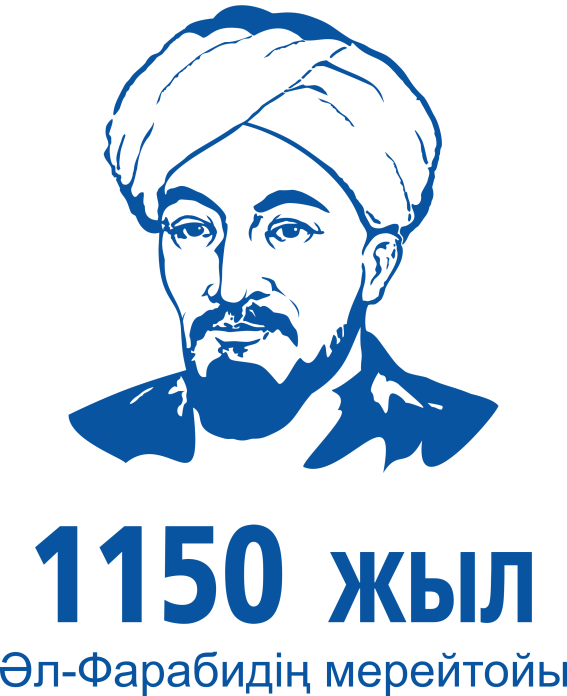 Студенттер мен жас ғалымдардың«ФАРАБИ ӘЛЕМІ» Халақаралық ғылыми конференциясының БАҒДАРЛАМАСЫ Алматы- 2020, 6-9 сәуірҰйымдастырушылар/оргкомитет:Масалимова А.Р. – философия және саясаттану факультетінің деканы, философия ғылымдарының докторы, профессор Аликбаева М.Б. – деканның ғылыми инновациялық істер және халықаралық байланыстар жөніндегі орынбасары, филос.ғ.к., доцентАмитов С.А.– философия және саясаттану факультетінің жас ғалымдар кеңесінің төрағасыАльджанова Н.Қ. - Дінтану және мәдениеттану кафедра меңгерушінің ғылыми-инновациялық және халықаралық қызметтестік жұмыс бойынша орынбасарыАбдуллаева П.Т. – педагогика және білім беру менеджменті кафедрасының СҒЗЖ төрайымы Жанпетова А.О. – саясаттану және саяси технологиялар кафедрасының СҒЗЖ төрайымыКудайбергенова С.К.– жалпы және қолданбалы психология кафедрасының СҒЗЖ төрайымы Қудайбергенова Н.Ж. – философия кафедрасының СҒЗЖ төрайымы Шнарбекова М.Қ. – әлеуметтану және әлеуметтік жұмыс кафедрасының СҒЗЖ төрағасы06-09 сәуір/апрель, 2020 Философия және саясаттану факультеті / факультет философии и политологии-«Фараби әлемі» студенттер мен жас ғалымдардың халықаралық ғылыми-конференциясыМеждународная научно-практическая конференция студентов и молодых учёных «Фараби әлемі»International scientific and practical conference of students and young scientists  «Farabi Alemi»Секция 106 сәуір/апреля 10:00 Видео-конференция через приложение Zoom-«Әбу Насыр әл-Фараби және Ақжан әл-Машани: философиялық таным сабақтастығы»«Абу Насыр аль-Фараби и Акжан аль-Машани: преемственность философского познания» «Abu Nasr al-Farabi and Akzhanal-Mashani: the continuity of philosophical knowledge»Секция 206 сәуір/апрель 14:00Видео-конференция через приложение Zoom-«Рухани жаңғыру" бағдарламасы аясындағы қазіргі жас ғалымдардың психологиялық зерттеулері»«Психологические исследования современных молодых учёных в контексте программы "духовное возрождение"«Psychological studies of modern young scientists in the framework of the program "spiritual revival"Секция 307сәуір/апрель 13:00Видео-конференция через приложение Zoom-«Көрнекті педагогтердің білім беруді дамытуға қосқан үлесі»«Вклад выдающихся педагогов в развитие образования»«Contribution of outstanding teachers in the development of education»Секция 407 сәуір/апреля 13:00 Видео-конференция через приложение Zoom-«Билік және қоғам арасындағы өзара байланыс: басымдықтар, құндылықтар және болашақтағы дамуы» «Взаимодействие власти и общества: приоритеты, ценности и перспективы» «Interaction between power and society: priorities, values and perspectives»Секция 508 сәуір/апрель 13:00Видео-конференция через приложение Zoom-«Еріктілер жылы Қазақстанның әрі қарай дамуына ықпал ететін серпін ретігде»«Год волонтёрства как импульс к дальнейшему развитию Казахстана»«Year volunteering as an impulse of further development of Kazakhstan»Секция 608 сәуір/апрель 14:00Видео-конференция через приложение Zoom-«Ойда ұсталған дәуір: әл-Фарабиден әл-Машаниге дейін»«Эпоха, схваченная в мысли: от аль-Фараби до аль-Машани»«Own Time Apprehended in Thoughts: from Al-Farabi to Al-Mashani»Секция 708 сәуір/апреля 14:00 Видео-конференция через приложение Zoom-«Қазақстан қоғамындағы әлеуметтік өзгерістерді социологиялық талдау» «Социологический анализ социальных изменений в казахстанском обществе»«Sociological analysis of social changes in Kazakhstan society»Секция 809 сәуір/апреля 14:00 Видео-конференция через приложение Zoom-«Инклюзивті қоғам: перспективалар және күтілімдер»«Инклюзивное общество: перспективы и ожидания»«Inclusive society: perspectives and expectations»СЕКЦИЯ 106 сәуір/апреля 10:00 Видео-конференция через приложение ZoomИдентификатор конференции136 199 807-«ӘБУ НАСЫР ӘЛ-ФАРАБИ ЖӘНЕ АҚЖАН ӘЛ-МАШАНИ: ФИЛОСОФИЯЛЫҚ ТАНЫМ САБАҚТАСТЫҒЫ»«АБУ НАСЫР АЛЬ-ФАРАБИ И АКЖАН АЛЬ-МАШАНИ: ПРЕЕМСТВЕННОСТЬ ФИЛОСОФСКОГО ПОЗНАНИЯ»«ABU NASR AL-FARABI AND AKZHANAL-MASHANI: THE CONTINUITY OF PHILOSOPHICAL KNOWLEDGE»Модератор:к.филос. н., доцент Рамазанова А.Х.Секретарь секции:  PhD, ст. преп. Кудайбергенова Н.Ж.Приветственное слово:Рамазанова Алия Хайруллаевна – заместитель заведующей кафедры по научно-инновационной работе и международному сотрудничеству, кандидат философских наук, доцентБаяндаушы / Выступление1. Nurfer Tercan – философия мамандығының 1 курс докторанты «Al-Farabi’s philosophy of music». 2. Калдаева Бану Станбекқызы – философия мамандығының 2 курс докторанты «Абайдың философиялық мұрасындағы әйел бейнесінің ерекшелігі». 3. Иманбаева Жулдыз – философия мамандығының 1 курс докторанты «О взаимосвязи между счастьем и добродетелью в философии аристотеля и аль-фараби».4. Балабекұлы Досжан – философия мамандығының 3 курс докторанты «Ақпараттық кеңістікте заманауи қоғамның ұлттық бірегейлік көрінісі».5.  Дусипова Айсана Сагинбаевна – философия мамандығының 2 курс докторанты «Жастардың рухани құндылықтарын дамытудың мәдени үлгілері және қазақстандық моделі».6. Жарқынбаев Ельзат – философия мамандығының 2 курс магистранты «Қазақстан қоғамының рухани жаңғыруындағы ұлттық сананы қалыптастырудың ерекшеліктері». 7. Жамауова Медина Мұратбекқызы – философия мамандығының 2курс магистранты «Желілік құрылымның аксиологиялық парадигмасындағы адам құндылықтары».8. ТанатароваМахаббат – философия мамандығының 2 курс магистранты «Казахская национальная культура и ее роль в формировании национального самосознания личности».13. Аманбаев Бекайдар –философия мамандығының 2 курс магистранты Әл-Фарабидың «ізгілікті (қайырымды) қала тұрғындарының көзқарастары» шығармасын оқығандағы ойлар.14. Арыстангалиева Гаухар – философия мамандығынығ 2 курс магистранты Fundamentals of linguistic philosophy in the works of Al-Farabi.17. Сейдалиева Мадина – философия мамандығының 1 студенті «Адамгершілік құндылықтарының ақпараттық қоғам жағдайындағы өзгеруінің ерекшеліктері».18. Каримов Дамир– философия мамандығының 2курс студенті «Ақпараттық гигиена»  ұғымына кіріспе».19. Мукушева Асемгуль– философия мамандығының 2 курс студенті «Проблемы нравственности в философии Абая». Қорытындылау / Подведение итоговСЕКЦИЯ 26 сәуір/апрель 14:00Видео-конференция через приложение ZoomИдентификатор конференции861 436 863-«РУХАНИ ЖАҢҒЫРУ" БАҒДАРЛАМАСЫ АЯСЫНДАҒЫ ҚАЗІРГІ ЖАС ҒАЛЫМДАРДЫҢ ПСИХОЛОГИЯЛЫҚ ЗЕРТТЕУЛЕРІ»«ПСИХОЛОГИЧЕСКИЕ ИССЛЕДОВАНИЯ СОВРЕМЕННЫХ МОЛОДЫХ УЧЁНЫХ В КОНТЕКСТЕ ПРОГРАММЫ "ДУХОВНОЕ ВОЗРОЖДЕНИЕ"«PSYCHOLOGICAL STUDIES OF MODERN YOUNG SCIENTISTS IN THE FRAMEWORK OF THE PROGRAM "SPIRITUAL REVIVAL"Модератор: к. психол. н. Кудайбергенова С.К.Атахан А.Т. «Арнайы (түзету) мекемелерінің түрлері және жұмыс ерекшелігі»Ауельбекова Н. Ж. «Проблема саморегуляции пожилых людей»Барибаева Г. «Развитие социальных навыков у младших школьников при инклюзивном обучении»Бароян О.Л. «Корпоративная коммуникативная компетентность и аспекты ее формирования»Bektursynova A.E. «Neurofeedback trainings in the development of attention  in health subjects»Даукешов А.С. «Применение бос-тренинга при депрессивных состояниях»Джакупова М.А. «Эмоциональная компетентность как фактор сохранения и укрепления психического здоровья учителей»Ерденова М.Б., Джарлыгапова А.Е. «Возрастные особенности интеллектуальных способностей детей»Красмик Ю.Н. «Управление психофизической готовностью  спортивного педагога»Кудайбергенова Б.К. «Личностные особенности матерей, воспитывающих   детей с психическим нарушениями»Лавров А.В. «Кинотерапевтическая практика в консультировании»Маткаримова А.И. «Чувство одиночества и психологическое здоровье»Мелис К. «Суицидальное поведение как феноменальное явление в историко-философских работах и в современных иследованиях» Өмірбек Г.А. «Ұйым қызметкерлерінің психологиялық денсаулығына стресс әсерінің ерекшеліктері»Парух К.И. «Роль психологического консультирования в профессиональной жизни спортсменов»Хайрушева Ж.А. «Особенности сексуального развития детей: детская мастурбация»Авулов Б.Т «Классическое психоаналитическое представление образа отца»Аманбай С.Е. «Жас отбасыларындағы  ерлі-зайыптылар өзара     қатынасының  психологиялық ерекшеліктері»Аманжолова А.Б. «Жасөспірімдік шақтағы көшбасшы тұлғасының психологиялық ерекшеліктері»Апсамет А.Ә.  «Психологиялық әдістемелерді аудару және бейімдеу процедураларының ерекшеліктері»Байсұлтанов А.Д. «Музыканың асқақ мұраты»Бекбосынова Д.Н. «Жарнама тұтынушыларының алкогольсіз сусындарды таңдау мотивациясының психологиялық ерекшелігі»Бердыгалиева А.С. «Студенттердің  өмірлік - мағыналық бағдарларының психологиялық ерекшеліктері»Беркинбаева А.С. «Әскер қатарына шақырылушылардың әлеуметтік-психологиялық бейімделу мәселелері»Боранбаева М.Б. «25-30 жаста стрессті жеңудің гендерлік ерекшеліктері»Жилкишиева Ж.Б. «Стратегии поведения в конфликте и акцентуации характера: точки пересечения»Карабалина Ж.Б. «Психологическое сопровождение детей с расстройствами аутистического спектра»Ким Е.С. «Психологические аспекты проблемы «культура и личность»Лю А.В.  «Сравнительное исследование проявления эмоции «страх»Мұхатжанова Ф.Е. «Жасөспірімдердің акцентуациялық мінез-құлықтарының ерекшеліктеріне жанұяның әсері»Нажимидин А.И. «Особенности технологии «ассессмент-центр»Плотников М.М. «Представления современной молодежи о браке и семье»Саитбекова Д.А. «Әлеуметтік желілердің заманауи адамның өмірінде алатын рөлі мен психологиялық әсері»Төребек А.Б. «Қазіргі заманауи жастардың психологиясындағы ерекшеліктер және стресс-менеджмент мәселесі»Хворост К.С. «Эмоциональный интеллект в структуре психологической культуры личности менеджера среднего звена»Шевелева Д.Д., Назарова А.Е., Нутфуллина А.Р. «Влияние страхов на самореализацию казахстанской студенческой молодежи»Яфаров Р.Р., Кереубаев Д.Р. «Психология влияния рекламы на мотивацию покупателя»Қорытындылау / Подведение итоговСЕКЦИЯ 307 сәуір/апреля 13:00Видео-конференция через приложение ZoomИдентификатор конференции379 789 787- «КӨРНЕКТІ ПЕДАГОГТЕРДІҢ БІЛІМ БЕРУДІ ДАМЫТУҒА ҚОСҚАН ҮЛЕСІ»«ВКЛАД ВЫДАЮЩИХСЯ ПЕДАГОГОВ В РАЗВИТИЕ ОБРАЗОВАНИЯ»«CONTRIBUTION OF OUTSTANDING TEACHERS IN THE DEVELOPMENT OF EDUCATION»Модератор: Ертарғынқызы Динара – PhD доктор, ҚазҰУ педагогика және білім беру менеджменті кафедрасының доцент м.а./ PhD доктор, и.о. доцента кафедры педагогики и образовательного менеджмента КазНУ имени аль-Фараби.Хатшы / секретарь:Жұмабекова Қ.Б. – аға оқытушы / старший преподавательБаяндаушы / Выступление 1. Қырғызбай Ә.Қ. «Әлеуметтік педагогика және өзін-өзі тану» мамандығының 4 курс студенті.Ғылыми жетекшісі:п.ғ.к.,доцент Әрінова Б.А. «Өзін-өзі тану» сабағында әңгімелесу әдісі арқылы оқушылардың  сөз мәдениетін дамытудың маңызы»2. Марат М.С.,  Жолдасбек Б.Қ. ҚР ҰҚК Шекара қызметі Академиясының 3 курс курсанттары.Ғылыми жетекші:капитан Адильгереев А.Б. «Білім берудегі рухани тәрбиені күшейту-ментальды терроризмге қарсы тұрудың амалы»3. Кульжанова А.С.  Ш.Уәлиханов атындағы Көкшетау мемлекеттік университетінің 2 курс студенті.Ғылыми жетекші: аға оқытуышы, әлеуметтік жұмыс магистрі Кусаинова Г.Т. «Қазақ халқының  ұлы педагог-ағартушылары»4. Айдар А.Е. «Педагогика және психология» мамандығының 4 курс студенті». Ғылыми жетекші: п.ғ.к., профессор м.а. Қасымова Р.С. «Жоғары сынып оқушыларының кәсіби өзін-өзі айқындауын психологиялық-педагогикалық сүйемелдеу»5. Асқар М.А. «Педагогика және психология» мамандығының 4 курс студенті.Ғылыми жетекші:аға оқытушысыЖұмабекова Қ.Б.«Ұяң балалардың топтағы психологиялық жай-күйі»6. Кабдолдина И. М. "Әлеуметтік педагогика және өзін-өзі тану" мамандығының  2-курс магистранты.Ғылыми жетекшісі:п.ғ.к.,доцент Әрінова Б.А. "Ш.А.Амонашвилидің гуманды педагогикасының  бала тәрбиесіндегі рөлі»7. Темірова Г.А. "Әлеуметтік педагогика және өзін-өзі тану" мамандығының 2-курс магистранты.Ғылыми жетекшісі:п.ғ.к.,доцент Шағырбаева М.Д. «Гендерлік әлеуметтену және оның қалыптасуы барысындағы отбасы мен мәдениеттің рөлі»8. Махамбетова Ж.Т.докторант 2 курса по специальности «Социальная педагогика и самопознание» Научный руководитель: профессор А.С.Магауова «Формирование управленческой компетенци у педагогов инклюзивного образования»9. Жұмaбeкoвa Қ.Б.  "Педагогика және психология" мамандығының 2 курс PhD дoктoрaнты. «әл-Фaрaбидің бaсқaру әрeкeттeрі турaлы oйлaры»10. Бахытжан А.Б.  "Әлеуметтік педагогика және өзін-өзі тану" мамандығының 4 курс студенті. «Жеткіншектерді отбaсылық өмірге жалпыадамзаттық құндылық ретінде көзқарас қалыптастыру принциптері»11. Бекжанова Н.Б. «Педагогика және психология» мамандығының 4 курс студенті. Ғылыми жетекшісі: PhD доктор, доцент м.а. Абдуллаева П.Т. «Психологиялық-педагогикалық теориядағы клиптік ойлау феномені»12. Әбдіқадырқызы Ж. "Әлеуметтік педагогика және өзін-өзі тану" мамандығының 2-курс магистранты. Ғылыми жетекшісі: п.ғ.к., доцент Толешова У.Б. «Арт-педагогика әдістерін қолданып сабақ берудің тиімділігі»13. Жұмағазы Ж. Ш. "Педагогика және психология" 1 курс магистранты. Ғылыми жетекші: п.ғ.к., доцент Қасымова Р.С.«Болашақ педагог-психологтың бойына ұлттық құндылықтарды тәрбиелеу»14. Мазанбекова М.Е. Қазақинновациялықгуманитарлық-заңуниверситеті «ЖОО-дағы педагогикалық инновациялық технологиялар»15. Айтжанова Н.Ж.  "Педагогика және психология" мамандығының 4-курс студенті Ғылыми жетекшісі: п.ғ.к., доцент Толешова У.Б.«Болашақ педагогтің цифрлық мәдениетін қалыптастыру жолдары» Қорытындылау / Подведение итоговСЕКЦИЯ 47 сәуір/апрель 13:00Видео-конференция через приложение ZoomИдентификатор конференции128 688 165Пароль - 017969-«БИЛІК ЖӘНЕ ҚОҒАМ АРАСЫНДАҒЫ ӨЗАРА БАЙЛАНЫС: БАСЫМДЫҚТАР, ҚҰНДЫЛЫҚТАР ЖӘНЕ БОЛАШАҚТАҒЫ ДАМУЫ»«ВЗАИМОДЕЙСТВИЕ ВЛАСТИ И ОБЩЕСТВА:  ПРИОРИТЕТЫ, ЦЕННОСТИ И ПЕРСПЕКТИВЫ»«INTERACTION BETWEEN POWER AND SOCIETY: PRIORITIES, VALUES AND PERSPECTIVES»Модератор: Насимова Гульнар Орленбаевна – заведующая кафедрой политологии и политических технологий, д.полит.н., профессорАбжаппарова Айгуль Абдумуталиповна – доктор PhD, старший преподаватель кафедры политологии и политических технологийТех. секретарь конференции - Жампетова Айгерим ОралбековнаБаяндаушы / Выступление Ергобек Ш.К. - докторант PhD 1-го курса, "Эффект пандемии на транзит власти"  Жунусова А.К. - докторант 1-го курса, "Теоретические основы изучения трансформации политических ценностей"Женснур А. - магистрант 2-го курса, "Government policy in China's higher education - promote the "One belt, One road" education action"Литвинова Л.Н. - магистрант 1-го курса, "Государственная безопасность как фактор развития туризма"Назирова Э.А. - 1-ші курс магистранты, "Қазақстан Республикасының балаларға қатысты мемлекеттік саясаты"Ошан Б. - 3-ші курс студенті, "Қазақстандағы жаңа партиялардың демократиялық дамудағы орны мен ықпалы"Өнербай А.Қ. - 1-ші курс магистранты, "Әлеуметтік-мәдени жанжалды зерттеу негіздері" Пойта Ю.В. - докторант 1-го курса, «Гибридные» угрозы в теории конфликтов и национальной безопасности: анализ интерпретаций понятий" Су Сцюнься - магистрант 2-го курса, "Практика этнической региональной системы автономии во Внутренней Монголии"Шань Чжэньни - "Этапы реформирования базового образования в КНР"Қорытындылау / Подведение итоговСЕКЦИЯ 508 сәуір/апреля, 13:00Видео-конференция через приложение ZoomИдентификатор конференции 432 861 9976Пароль - 160380-«ЕРІКТІЛЕР ЖЫЛЫ ҚАЗАҚСТАННЫҢ ӘРІ ҚАРАЙ ДАМУЫНА ЫҚПАЛ ЕТЕТІН СЕРПІН РЕТІГДЕ»«ГОД ВОЛОНТЁРСТВА КАК ИМПУЛЬС К ДАЛЬНЕЙШЕМУ РАЗВИТИЮ КАЗАХСТАНА»«YEAR VOLUNTEERING AS AN IMPULSE OF FURTHER DEVELOPMENT OF KAZAKHSTAN »Модератор: Құдайбергенова Әлия Мәлікқызы – педагогика ғылымдарының кандидаты,  ҚазҰУ педагогика және білім беру менеджменті кафедрасының доцент м.а./ к.п.н., и.о. доцента кафедры педагогики и образовательного менеджмента КазНУ имени аль-Фараби.Хатшы / секретарь:Абдуллаева П.Т. –доцент м.а. / и.о. доцентаБаяндаушы / Выступление1. Iztleu A.Z. Under the direction of Atem M.N. «The impact of volunteering on socialization»2. Саутов А.Б. Курсант 1 курса Академии Пограничной службы КНБРеспублики Казахстан.Научный руководитель: д.п.н., профессор кафедры ПИОМ Булатбаева А.А. «Молодежь выбирает волонтерство»3. Yergali A.A. 2nd year students.Under the direction of Atem M.N. «The impact of volunteering job placement»4. Сатыбалды А.Т. Ғылыми жетекші:Оңалбеков Е.С. «Әлеуметтік педагогтың жасөспірім жасындағы оқушылардың компьютерлік ойындарға тәуелділігін алдын алу жұмыстары»5. Аслан Э.А. «Әлеуметтік педагогика және  өзін-өзі тану» мамандығының  1 курс докторанты. Ғылыми жетекші:п.ғ.д.,профессор м.а.Мұқашева А.Б. «Мектепке дейінгі мекемелерде арнайы білімді қажет ететін балалардың ата-анасымен жұмыс жасаудың ерекшелігі»6. Байденов Ж.М. Педагогика және психология мамандығының I-курс магистранты.Ғылыми жетекші:к.п.н.,доцентБаженова Э. Д. «Бастауыш сынып оқушыларының әлеуметтік құзыреттілігін қалыптастыруының теориялық негіздері»7. Әділбай А.С. "Педагогика және психология" мамандығының 1 курс магистрантыҒылыми жетекші:п.ғ.к., доцент м.аҚұдайбергенова  А.М«Рефлексивті құзыреттіліктің педагогикалық шеберлікті жетілдіруге әсері»8. Бердібай С.О. "Әлеуметтік педагогика және өзін- өзі тану» мамандығының 1курс магистранты . Ғылыми жетекшісі:п.ғ.к.,доцент Әрінова Б.А. «Жалпы білім беретін  мектепте «өзін-өзі тану» пәнін оқытудың  әдістемелік ерекшеліктері»9. Нурманова Х.Б. Научный руководитель:д.п.н., профессор  Магауова А.С. «Развитие волонтерского движения среди казахстанской молодежи»10. ФэнСюе. Магистрант 2 курса. Научный руководитель: Таубаева Ш.Т., профессор «Обучение одаренных детей общему образованию»11. Матниязова Д. Х. "Педагогика және психология" мамандығының 1 курс магистранты.Ғылыми жетекші:п.ғ.д.,профессор Таубаева Ш.Т.«Болашақ педагог-психологтардың кәсіби қалыптасуындағы педагогикалық практиканың рөлі»12. ЛюЛицзнюнь научный руководитель:Таубаева Ш.Т., профессор«Исследование педагогических способностей преподавателей университетов и их совершенствование»13.Сабыр М.Б.  Ғылыми жетекші: Оналбеков Е.С. «Әлеуметтік педагогтың суицидке бейім жасөспірімдермен алдын алу жұмыс жүйесі»14. Ракулова К. Ж. Ғылыми жетекші: п.ғ.д.,профессор Құсайынов А.К. "Педагогика және психология" мамандығының 1 курс магистранты. «Қытайдағы білім беру жүйесінің ерекшеліктері»Қорытындылау / Подведение итоговСЕКЦИЯ 608сәуір/апреля, 14.00Видео-конференция через приложение ZoomИдентификатор конференции148 274 028URL входа:https://us04web.zoom.us/j/148274028-«ЭПОХА, СХВАЧЕННАЯ В МЫСЛИ: ОТ АЛЬ-ФАРАБИ ДО АЛЬ-МАШАНИ»«ОЙДА ҰСТАЛҒАН ДӘУІР: ӘЛ-ФАРАБИДЕН ӘЛ-МАШАНИГЕ ДЕЙІН»«OWN TIME APPREHENDED IN THOUGHTS: FROM AL-FARABI TO AL-MASHANI»Модератор: Құрманалиева А.Д. – философия ғылымдарының докторы, профессор, әл-Фараби ат. ҚазҰУ дінтану және мәдениеттану кафедрасының меңгерушісіХатшы / секретарь:Конусбекулы М. – әл-Фараби ат. ҚазҰУ дінтану және мәдениеттану кафедрасының оқытушысыБаяндаушы / Выступление1.Mya Su San. PhD докторант Международного исламского университета Малайзии (International Islamic University Malaysia) «Developing a Framework to Enhance Pluralism in Revitalizing Public Places».2.Дулатқызы Айшабибі. Дінтану мамандығының 4 курс студенті. «Дін-ақпараттық соғыс құралы ретінде». Ғылыми жетекші: дінтану және мәдениеттану кафедрасының аға оқытушы Әлтаева Н.С. 3. Сақан Дастан. Исламтану мамандығының 1 курс магистранты. «Әбу Ханифа ақидасының көзқарастары». Ғылыми жетекші: дінтану және мәдениеттану кафедрасының аға оқытушысы, PhD, Бағашаров Қ.С.4. Пардабеков Азиз. Дінтану мамандығының 3 курс студенті. «Проблема смерти в истории религии». Ғылыми жетекші: филос.ғ.д., дінтану және мәдениеттану кафедрасының профессоры Бегалинова К.К.5. Манас Диана. Дінтану мамандығы 2 курс студенті. «Діні бір қазақ, түрік, араб халықтарының жерлеу салтындағы ерекшеліктері». Ғылыми жетекші: филос.ғ.д., дінтану және мәдениеттану кафедрасының профессоры Борбасова К.М.6. Ербосын Аружан. Мәдениеттану мамандығының 2 курс студенті. «Маңқыстау мәдени ескерткіштерінің тарихи-сакральды мазмұны». Ғылыми жетекші: филос.ғ.д., дінтану және мәдениеттану кафедрасының профессоры Ғабитов Т.Х.7. Досжан Алтынай.Мәдениеттану мамандығының 2 курс студенті. «Жібек жолы бойындағы мәдени артефактылар». Ғылыми жетекші: филос.ғ.д., дінтану және мәдениеттану кафедрасының профессоры Ғабитов Т.Х.8. Мырзагалиев Нурадин. Мәдениеттану мамандығының 2 курс студенті. ««Алтын Адам»: мәдени-антропологиялық талдау». Ғылыми жетекші: филос.ғ.д., дінтану және мәдениеттану кафедрасының профессоры Ғабитов Т.Х.9. Үйсіпхан Мархаба.Дінтану мамандығының 3 курс студенті. «Жаңа діни ағымдардың әлеуметтік желілердегі жұмыс жасау әдістері». Ғылыми жетекші: филос.ғ.к., дінтану және мәдениеттану кафедрасының аға оқытушысы Кантарбаева Ж.У.10. Ботай Назерке.Дінтану мамандығының 1 курс студенті. «Әл-Фарабидің «Музыканың үлкен кітабы» еңбегіне талдау». Ғылыми жетекші: филос.ғ.к., дінтану және мәдениеттану кафедрасының аға оқытушысы Кантарбаева Ж.У.11. Секен Аружан Жасұланқызы. Мәдениеттану мамандығының 1 курс студенті. «Әл-Фарабидің «Информационная культура молодежи,проблема формирования и ее оценки». Ғылыми жетекші: филос.ғ.к., дінтану және мәдениеттану кафедрасының аға оқытушысы Кудерина А.Н.12. Эрнст Еркінай Маратқызы.Мәдениеттану мамандығының 1 курс студенті. «Әл-Фарабидің «Культура в современном обществе». Ғылыми жетекші: филос.ғ.к., дінтану және мәдениеттану кафедрасының аға оқытушысы Кудерина А.Н.13. Конарбаева Мая Кулмурадовна.Мәдениеттану мамандығының 1 курс студенті. «Әл-Фарабидің «Сандықмәдениет». Ғылыми жетекші: филос.ғ.к., дінтану және мәдениеттану кафедрасының аға оқытушысы Кудерина А.Н.14. Куанова Анель Ержанқызы.Мәдениеттану мамандығының 1 курс студенті. «Әл-Фарабидің «Христиандық, буддизм, ислам шеңберіндегі жаһанданудың ерекшелігі». Ғылыми жетекші: филос.ғ.к., дінтану және мәдениеттану кафедрасының аға оқытушысы Кудерина А.Н.15. Ержанова Аружан Қайратқызы. Мәдениеттану мамандығының 1 курс студенті. «Әл-Фарабидің «Жаһандық экономика мәдениеттінің басқа феномендерімен байланысы:ғылым,өнер, мораль,саясат және т.б». Ғылыми жетекші: филос.ғ.к., дінтану және мәдениеттану кафедрасының аға оқытушысы Кудерина А.Н.16. Усербаев Жанибек Толеуұлы. Мәдениеттану мамандығының 1 курс студенті. «Әл-Фарабидің «Актуальные проблемы культуры:европейская культура ХХ-ХХІ вв.». Ғылыми жетекші: филос.ғ.к., дінтану және мәдениеттану кафедрасының аға оқытушысы Кудерина А.Н.17. Турлыбаева Жансая Талгатқызы.Мәдениеттану мамандығының 1 курс студенті. «Әл-Фарабидің «Қазіргі жаһандық мәдениет мәселелері». Ғылыми жетекші: филос.ғ.к., дінтану және мәдениеттану кафедрасының аға оқытушысы Кудерина А.Н.18. Жұманазарова Амина Беркенқызы.Мәдениеттану мамандығының 1 курс студенті. «Әл-Фарабидің «Жаһанданудың ұлттық санада алатын орны». Ғылыми жетекші: филос.ғ.к., дінтану және мәдениеттану кафедрасының аға оқытушысы Кудерина А.Н.19. Қасымхан Дилнар. Дінтану мамандығының 2 курс студенті. «ШҰАР этникалық топтарының қазіргі діни ахуалы». Ғылыми жетекші: дінтану және мәдениеттану кафедрасының аға оқытушысы, PhD, Мұқан Н.20. Какибаева Мөлдір Тлеуғазықызы. Дінтану мамандығының 2 курс студенті. «Жатқа ұмтылған жастар» дінтанулық сараптама». Ғылыми жетекші: дінтану және мәдениеттану кафедрасының аға оқытушысы, PhD, Мұқан Н.21. Жармұхаметқызы Асел. Дінтану мамандығының 2 курс студенті. «Діндегі мистикалық тәжірибе». Ғылыми жетекші: дінтану және мәдениеттану кафедрасының аға оқытушысы, PhD, Мұқан Н.22. Жасұзақ Дариға.Дінтану мамандығының 2 курс студенті. «Халықаралық терроризм және экстремизм, онымен күрес жолдары». Ғылыми жетекші: дінтану және мәдениеттану кафедрасының аға оқытушысы, PhD, Мұқан Н.23. Чимирбай Альбина. Исламтану мамандығының 2 курс студенті. «Этносаралық қақтығыстардың пайда болу себептері және оларды қазақ-дүнген қақтығысы мысалында зерттеу». Ғылыми жетекші: дінтану және мәдениеттану кафедрасының аға оқытушысы, PhD, Мұқан Н.24. Тайкоджа Асел Қанатқызы. ФИТ 2  курс студенті. «Әл-Фарабидің әлеуметтік-этикалық көзқарасы». Ғылыми жетекші: дінтану және мәдениеттану кафедрасының аға оқытушысы, PhD, Мұқан Н.25. Оралқұл Али. Дінтану мамандығының 3 курс студенті. «Жусан операциясы» бойынша кері қайтарылғандарды ресоциализациялаудағы дінтанушының рөлі». Ғылыми жетекші: дінтану және мәдениеттану кафедрасының аға оқытушысы, PhD, Утебаева Д.С.26. Мухаметханова Гулмира.Дінтану мамандығының 3 курс студенті. «Қазақстандағы дін мәселелеріндегі ақпарат-насихат топтары және орадың ролі». Ғылыми жетекші: дінтану және мәдениеттану кафедрасының аға оқытушысы, PhD, Альлжанова Н.К.27. Айтбаев Санжар Ғаниұлы.Дінтану мамандығы 4 курс студенті. «Қазақстандағы дәстүрлі және дәстүрлі емес діни ұйымдардың қызметіне салыстырмалы дінтанулық талдау». Ғылыми жетекші: филос.ғ.д., дінтану және мәдениеттану кафедрасының профессоры Борбасова К.М.28. Баттал Айгерім.Дінтану мамандығының 1 курс студенті. «Әл-Фарабидің «Қазақ мақал-мәтелі мен ислам дінінің үндестігі». Ғылыми жетекші: филос.ғ.к., дінтану және мәдениеттану кафедрасының аға оқытушысы Мухитдинов Р.С.29. Қойшыбаева Салтанат Санатқызы.Дінтану мамандығының 4 курс студенті. «Қазақ хандығы тұсындағы ислам». Ғылыми жетекші: филос.ғ.к., дінтану және мәдениеттану кафедрасының аға оқытушысы Мухитдинов Р.С.30. Мыңбай НазеркеНұрмұханбектқызы.Дінтану мамандығының 4 курс студенті. «Қылмыстық жаза өтеу орындарындағы кері ағымға бой алдырудың алдын алу және оңалту жұмыстарын ұйымдастыру». Ғылыми жетекші: дінтану және мәдениеттану кафедрасының аға оқытушысы Абдуллаев Н.К.31. Нұрланқызы Аяжан.Дінтану мамандығының 4 курс студенті. «Діни фобия ерекшеліктері және оның қазіргі әлемдегі көрініс табуы үдерістері». Ғылыми жетекші: филос.ғ.к., дінтану және мәдениеттану кафедрасының аға оқытушысы Кантарбаева Ж.У.32. Сарсебаева Рауан Аманқызы.Дінтану мамандығының 4 курс студенті. «Күнделікті өмірдегі діни символика». Ғылыми жетекші: дінтану және мәдениеттану кафедрасының аға оқытушысы, PhD, Утебаева Д.С.33. Султанова Амина Тулегеновна.Дінтану мамандығының 4 курс студенті. «Қазақстандағы діни-мәдени туризм». Ғылыми жетекші: дінтану және мәдениеттану кафедрасының аға оқытушысы, PhD, Утебаева Д.С.34. Коваленко Надежда.Дінтану мамандығының 4 курс студенті. «Влияние кино и анимации на формирование религиозного сознания». Ғылыми жетекші: дінтану және мәдениеттану кафедрасының аға оқытушысы Берикбаев Е.Г.35. Кызылтаева Айжан.Дінтану мамандығының 4 курс студенті. «Феномен религиозного опыта в иудаизме». Ғылыми жетекші: филос.ғ.к., дінтану және мәдениеттану кафедрасының аға оқытушысы Кантарбаева Ж.У.36. Лифанов Сергей Алексеевич.Дінтану мамандығының 4 курс студенті. «Религия и виртуальные миры: социально-религиоведческий анализ». Ғылыми жетекші: дінтану және мәдениеттану кафедрасының аға оқытушысы, PhD, Альлжанова Н.К.37. Шарипова Алтынай Рысжанқызы.Дінтану мамандығының 4 курс студенті. «Миссионерская деятельность пресветерианских церквей в Алматы». Ғылыми жетекші: филос.ғ.к., дінтану және мәдениеттану кафедрасының аға оқытушысы Кантарбаева Ж.У.Қорытындылау / Подведение итоговСЕКЦИЯ 708сәуір/апреля, 14:00Видео-конференция через приложение ZoomИдентификатор конференции 691-049-936Пароль - 1824912)      531-422-387URL входа:https://us04web.zoom.us/j/531422387-«ҚАЗАҚСТАН ҚОҒАМЫНДАҒЫ ӘЛЕУМЕТТІК ӨЗГЕРІСТЕРДІ СОЦИОЛОГИЯЛЫҚ ТАЛДАУ»«СОЦИОЛОГИЧЕСКИЙ АНАЛИЗ СОЦИАЛЬНЫХ ИЗМЕНЕНИЙ В КАЗАХСТАНСКОМ ОБЩЕСТВЕ»«SOCIOLOGICAL ANALYSIS OF SOCIAL CHANGES IN KAZAKHSTAN SOCIETY»Модератор: д.социол.н, профессор – Садырова Мансия СапаргалиевнаХатшы / секретарь: ст.преподаватель Нуран ДинараБаяндама / Выступление1. А. Избасарова - магистрант 1 курса, специальность «Социология», Казахский национальный университет им. аль-Фараби. Научный руководитель - д.социол.н., профессор Абдикерова Г.О. Тема выступления: «Влияние мотивации персонала на повышение эффективности управления персоналом». 2. Н. Шарифулла - магистрант 1 курса, специальность «Социология», Казахский национальный университет им. аль-Фараби. Научный руководитель - д.социол.н., профессор Абдикерова Г.О.  Тема выступления: «Sociological Study of the affection of Ethnic Nationalism on the Nation and Modern State Building in Afghanistan».3. Г. Атабаева - докторант 1 курса, «Социология», Казахский национальный университет им. аль-Фараби. Научный руководитель - д.социол.н., профессор Абдикерова Г.О. Тема выступления: «Роль доверия в казахстанском обществе».4. А. Рымханова  - докторант 1 курса, «Социология», Казахский национальный университет им. аль-Фараби. Научный руководитель - д.социол.н., профессор Садырова М.С. Тема выступления: «Социально-экономическое положение многодетных семей в Казахстане: факторы уязвимости и социальной поддержки».5. И. Сейдахмет   - студент 2 курса,  специальность «Политология», Карагандинский университет имени Е.А.Букетова. Научный руководитель – к.социол.н., доцент З. Валитова. Тема выступления: «Жастардың саяси әлеуметтенуі аясындағы отандық және шет елдік ғалымдардың тәжірибесі». 6. А.  Орынбасарова - студент 4 курса,  специальность «Социология», Казахский национальный университет им. аль-Фараби.  Тема выступления: «Образ родителей в социализации  детей в современных семьях  Казахстана».7. Д.  Шакенов – студент 2 курса, специальность «Социология», Казахский национальный университет им. аль-Фараб. Тема выступления: «Әлеуметтік желідегі дезинформацияға қоғам көзқарасы».8. А. Болысбаева - студент 2 курса, специальность «Социология», Казахский национальный университет им. аль-Фараб. Тема выступления: «Жас мамандардың әлеуметтік интеграциясының теориялық-методологиялық негіздері».Қорытындылау / Подведение итоговСЕКЦИЯ 809 сәуір/апреля 12:00 Видео-конференция через приложение ZoomИдентификатор конференции805 381 131Пароль - 013498-«ИНКЛЮЗИВТІ ҚОҒАМ: ПЕРСПЕКТИВАЛАР ЖӘНЕ КҮТІЛІМДЕР»«ИНКЛЮЗИВНОЕ ОБЩЕСТВО: ПЕРСПЕКТИВЫ И ОЖИДАНИЯ»«INCLUSIVE SOCIETY: PERSPECTIVES AND EXPECTATIONS»Модератор: д.социол. н, профессор Абдикерова Г.О Секретарь секции:  ст. преп. Султанова А.М.Баяндама/ ВыступлениеА. Петров – студент 3 курса, специальность «Социальная работа», Казахский национальный университет им. аль-Фараби. Тема выступления: «Инклюзивное образование как способ изменения общества».Г. Дураченко – магистрант 1 курса, специальность «Социальная работа», Казахский национальный университет им. аль-Фараби. Тема выступления: «Стратегии социального включения депривированных групп молодежи в общество»Н. Мамбеткалиева – магистрант 1 курса, специальность «Социальная работа», Казахский национальный университет им. аль-Фараби. Тема выступления:  «Влияние    социальной реабилитации на качество жизни молодежи».Г. Амирбекова – докторант 3 курса, специальность «Социальная работа», Казахский национальный университет им. аль-Фараби. Тема выступления: «Расстройство психического здоровья среди детей: социальная адаптация и реабилитация».Ж. Торебек - студент 3 курса, специальность «Социальная работа», Казахский национальный университет им. аль-Фараби. Тема выступления: «Инклюзия как социальная идея». А. Тулегенова - студент 3 курса, специальность «Социальная работа», Казахский национальный университет им. аль-Фараби. Тема выступления:  «Роль среды в самореализации человека с интеллектуальной недостаточностью».З. Тыныштықбай - студент 4 курса, специальность «Социальная работа», Казахский национальный университет им. аль-Фараби. Тема выступления: «Инклюзивті қоғамды құрудағы әлеуметтік жұмыстың ролі».Г. Әшімова - студент 2 курса, специальность «Социальная работа», Казахский национальный университет им. аль-Фараби. Тема выступления: «Инклюзивті қоғамды дамытудағы желілердің рөлі».Г. Әділжанова - студент 2 курса, специальность «Социальная работа», Казахский национальный университет им. аль-Фараби. Тема выступления:  «Қазақстанда ҮЕҰ беделін көтеру мәселелері». Р. Заирова - студент 2 курса, специальность «Социальная работа», Казахский национальный университет им. аль-Фараби. Тема выступления:  «Инклюзивті білім беру  оқытудың жаңа моделі ретінде».Н. Джамалова - студент 2 курса, специальность «Социальная работа», Казахский национальный университет им. аль-Фараби. Тема выступления: «Доверие как основа социальной  помощи».А. Абдыкаримова - студент 2 курса, специальность «Социальная работа», Казахский национальный университет им. аль-Фараби. Тема выступления: «Үкіметтік емес ұйымдар – әлеуметтік қорғау институты  ретінде».А. Әсілбек - студент 2 курса, специальность «Социальная работа», Казахский национальный университет им. аль-Фараби. Тема выступления: «Қазақстанда волонтерлік қозғалыстарды дамыту жолдары».Қорытындылау / Подведение итогов